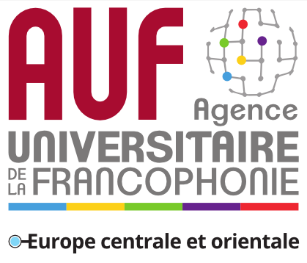 Appel à manifestation d’intérêt Changements climatiques - possible convergence entre l’interet humain et la preservation de la planete ?Calendrier prévisionnel : Lancement de l’appel : 6/01/2020Envoi des propositions : 7/01/2019-28/02/2020Analyse des propositions : 29/2-30/03/2020Négociation des activités, des budgets et signature des conventions : 1-30/04/2020Déroulement des actions proposées : 1/05-31/12/2020Remise des rapports : 28/2/2021ObjectifsCet appel à manifestation d’intérêt répond au 13ème Objectif de Développement Durable de l’ONU « Lutte contre le changement climatique » et se donne pour but de renforcer la contribution des établissements membres au développement économique, social et environnemental » (défi 3 axe 7 du Plan stratégique 2017-2021 de l’AUF). Les projets pourront notamment viser des activités de :Formation : production de dispositifs et ressources pédagogiques numériques, utilisables au sein des formations des membres moocs, etc. Recherche : publication, missions, manifestations scientifiquesSensibilisationCulturellesVulgarisation des connaissancesLes co-financements sont encouragés (pour les types dépenses éligibles, se référer au document joint).NB : Engagement financier sur une année, avec possibilités de prolongement.Domaines d’interventions :Biotechnologies, Mathématiques, statistiques et informatique, Sciences agricoles, Sciences de l'éducation, Sciences de l'ingénieur, Sciences de l'Univers, Sciences de la santé, Sciences de la Terre, Sciences humaines, Sciences de la matière, Sciences socialesConditions de candidature : Être membre de l’AUF en Europe centrale et orientale et à jour des cotisations.Contexte« Le problème des changements climatiques et ce que l’on fait dans ce sens va décrire nous, notre ère et notre héritage global » disait le Secrétaire Général des Nations Unies, Ban Ki-moon, en 2007.L’apport de l’activité humaine aux changements climatiques s’est posé, comme un doute d’abord, comme une certitude ensuite, du moins au niveau des organismes internationaux, depuis les années 80. Pour avoir des réponses édifiantes aux interrogations multiples, a été mis en place le Groupe d'experts intergouvernemental sur l'évolution du climat (GIEC) , organisme créé en 1988 par l'Organisation météorologique mondiale et le Programme des Nations unies pour l'environnement. Le GIEC réunit les plus grands scientifiques mondiaux sur la question du climat.Ses rapports quinquennaux démontrent un changement d’opinion allant du refus total à reconnaître le phénomène (en 1990 le rapport déclarait que « la détection grâce aux différentes observations d'une augmentation sans ambiguïté de l'effet de serre est peu probable dans les prochaines décennies ou plus », à la probabilité (en 1995, un nouveau rapport a conduit au protocole de Kyoto. Ce rapport précise que « l'étude des preuves suggère une influence détectable de l'activité humaine sur le climat planétaire », à la conviction scientifique démontrée (en 2001 il est déclaré que : « Il y a des preuves solides que la tendance au réchauffement climatique observée ces cinquante dernières années est attribuable à l'activité humaine. » et jusqu’à un taux de certitude de plus de 90% que l'essentiel de l'accroissement constaté de la température moyenne de la planète depuis le milieu du XXe siècle est « très vraisemblablement » dû à l'augmentation observée des gaz à effet de serre émis par l'Homme (2007), le cinquième rapport paru en 2014 est sans équivoque « L'influence de l'homme sur le système climatique est claire et en augmentation, avec des incidences observées sur tous les continents. Si on ne les maîtrise pas, les changements climatiques vont accroître le risque de conséquences graves, généralisées et irréversibles pour l'être humain et les écosystèmes. La gestion de la problématique commence avec la conférence de Stockholm en 1972. Il s’agit du premier colloque mondial élevant la question de l’environnement au rang de problème international d’importance majeure, ainsi que de la première occurrence de droit international contraignant dans le domaine de l’environnement. En 1992, lors du Sommet de la Terre de Rio de Janeiro a été signée la Convention-cadre des Nations unies sur les changements climatiques (CCNUCC, 196 signataires). Depuis, 25 conférences des Parties (COP) sur le climat ont eu lieu sur le globe, avec quelques moments clé :le protocole de Kyoto qui ouvre les premières négociations en 1997 (entré en vigueur en 2005), et institue le marché international du commerce de carbone et la mise en œuvre opérationnelle du mécanisme de développement propre (MDP)la Conférence de La Haye 2000 où l’on discerne la confrontation entre les États-Unis (avec ses alliés : Canada, Australie, Nouvelle-Zélande, Japon) et l'Union européenne, la plus active en matière de défense environnementalela COP 21, Paris, 2015 clôturée avec un accord international sur le climat, applicable à tous les pays et validé par tous les pays participants (195), fixant comme objectif une limitation du réchauffement mondial entre 1,5 °C et 2 °C d’ici 2100.Pourquoi le changement climatique est un problème urgent ? Tout simplement car il menace la survie sur Terre et que les catastrophes de tout ordre s’enchainent :Conséquences sur la météo : diminution des écarts thermiques entre les saisons et les continents l'élévation de température plus forte aux pôles qu'à l'équateur, sur les continents que sur les océans, la nuit que le jour et plus élevée en hiver qu'en été, l'accélération du cycle évaporation-précipitation ;Conséquences sur les glaciers : leur disparition d’ici 50-100 ans (la banquise arctique qui a perdu près de 45% de sa superficie et 80% de son volume depuis 197 elle devrait avoir complètement disparue d’ici 2050) ;Conséquences sur les océans : augmentation de l’acidité de l’eau et du niveau de 30 à 60 cm environ d’ici 2100 ;Conséquences sur les courants marins (affaiblissement du Gulf Stream)Conséquences sur les risques naturels : accentuation de la fréquence, l'intensité et la durée des phénomènes extrêmes (canicules, inondations, sécheresses, cyclones...), la hausse du nombre d’incendies, etc. ;Conséquences sur la couche d'ozone : sa destruction, 30% plus d’UV pour l’Arctique ;Conséquences sur la biodiversité : modification des cycles de vie, accroissement du risque d'extinction de certaines espèces vulnérables, déplacement des aires de répartition et réorganisation des interactions entre les espèces (fragmentation, compétition) ;Conséquences sur l'économie : une influence directe sur 30 % à 70 % du PIB mondial, baisse de production de certaines céréales : blé, riz et maïsConséquences sur les conflits (lorsque les ressources vitales viennent à manquer (eau, nourriture, électricité...) et/ou lorsque les forces de sécurité ne sont plus capables d'endiguer les pillages ;Conséquences sur les migrations de population : les réfugiés écologiques, environnementaux et climatiques, dits aussi éco réfugiés, représentent des dizaines de millions de personnes ;Conséquences sur la santé : directes (stress thermique) ou indirectes (accroissement de la présence de certains pollens, moisissures ou polluants atmosphériques, malnutrition, risque accru de maladies transmises par vecteurs ou dues à la contamination de l'eau, surcharge du système de soins de santé). l'OMS estime que de 2030 à 2050, le changement climatique engendrera 250 000 morts par an, principalement à cause de la malnutrition, la malaria, la diarrhée et le stress thermique.